Livsvillkor - Industriella revolutionenIntroduktionDu kommer nu att få följa flera personer och deras olika levnadsvillkor. På den här bloggen kommer du senare att få följa Harry, en ung man från London som levde när första världskriget bröt ut. Men innan dess ska du få följa Harrys förfäder som levde under den industriella revolutionen.Mathilda Thomson och John Thomson, levde och bodde i Manchester i mitten av 1700-talet. Mathilda var 30 år, John likaså. De hade 4 barn tillsammans, 2 pojkar och två flickor. Pojkarna var 12 och 2 år, och flickorna var 9 och 4 år. De bodde 6 personer tillsammans i ett litet rum på bara 10 kvadratmeter som de hyrde i en tegelbyggnad i utkanten av staden.Ett av Mathildas och Johns barn hade drabbats av smittkoppor och gått bort vid bara några månaders ålder. De hörde varje dag om alla i staden som hade insjuknat i olika sjukdomar. Smittsamma sjukdomar kunde spridas snabbt i epidemier, särskilt bland de som var fattiga och trångbodda. Några vanliga sjukdomar var till exempel smittkoppor, tuberkulos, kolera och olika sorters tyfus. Under slutet av 1700-talet skulle ett vaccin mot smittkoppor tas fram av en engelsman vid namn Edward Jenner. Med detta botemedel lyckades man senare nästan utrota sjukdomen i Europa. Johns och Matildas barn blev det sista barnet i släkten som dog av smittkoppor.Människorna som tillhörde arbetarklassen levde i smutsiga miljöer med dåliga hygieniska förhållanden. I städerna hade man inte tillgång till rinnande vatten i sina bostäder, utan man fick hämta sitt vatten för matlagning och tvätt från gemensamma brunnar. Avloppssystem saknades också. Det vatten som användes i hemmet kastades ut på gatan, och man fick göra sina behov på utedass som spred både sjukdomar och lukt. Avsaknad av en fungerande sophanteringen bidrog likaså till de smutsiga samhällena. Hushållen tog hand om sina sopor genom att helt enkelt kasta ut allt sitt skräp på stadens gator.Hur såg en arbetsvecka ut för en arbetarfamilj?Familjen Thomson jobbade i en textilfabrik, inte bara föräldrarna utan även barnen. Lönerna hölls nere och alla behövde arbeta för att familjen skulle överleva. Familjen bodde en ganska lång bit från textilfabriken. För att komma till sin arbetsplats behövde de gå genom stadens smutsiga och trånga gränder som slingrade sig fram till fabriken. Deras arbetsdag började 06:00 och slutade 20:00. De arbetade alltså 14 timmar om dagen 6 dagar i veckan.En dag i deras liv började med att de vaknade vid halv 5 på morgonen. De klädde sig i samma kläder varje dag. De hade inte så många par kläder att välja mellan, eftersom kläder och tyg fortfarande var dyra och lönen framförallt behövde räcka till mat och hyra. De gjorde sina dagliga morgonrutiner som innefattade att tvätta ansiktet och att besöka dasset. Sedan tog de sällskap genom staden till textilfabriken, dit även de yngsta barnen fick följa med. I fabriken var arbetsförhållandena tuffa. I nästan alla fabriker hade man en halvtimmes lunchpaus i mitten av dagen, men jag vet inte om människor tog med sig egen mat eller fick mat i fabriken. De arbetade sedan i flera timmar utan rast eller ro. Det höga ljudet av alla olika maskiner skar i öronen. Om de inte jobbade tillräckligt snabbt var det inte ovanligt att de fick stryk av arbetsledaren som övervakade arbetet. Särskilt barnen hade svårt att leva upp till kraven om det effektiva arbete som fabriksägarna eftersträvade. Först när klockan slagit åtta på kvällen vandrade de hem igen. Den sjunde dagen varje vecka hade man en ledig dag från arbetet. Söndag var vilodagen i det industriella samhället.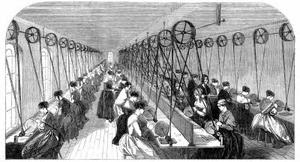 Hur levde man innan revolutionen?Mathildas moder Grace dog år 1723 och fick aldrig uppleva den industriella revolutionen. Hennes liv skiljde sig mycket från Mathildas. Grace berättade för Matilda om hur livet kunde se ut innan den industriella revolutionen kom till England. Innan revolutionen såg livet annorlunda ut för de flesta. Det fanns inte många fabriker och de flesta levde på landsbygden.På landsbygden hade så gott som alla vuxna ett arbete eller arbetsuppgifter som de utförde under dagarna. Grace växte upp i en jordbrukarfamilj på landsbygden utanför staden Manchester tillsammans med sina 6 syskon. Det vanligaste yrket var att arbeta med jordbruk, att försörja sig genom att äga en liten gård och en bit mark. Männen arbetade främst med jorden och djuren, medan kvinnorna tog hand om olika arbeten i hushållet. Människorna hade inga fastställda arbetstider, utan jobbade från att det var ljust tills det började bli mörkt. Grace’s föräldrar hade också ett extra arbete. För att få en extra inkomst arbetade de med att spinna garn, någonting som var vanligt innan industrialiseringen effektiviserade detta arbete. På den tiden ansåg rika köpmän, så kallade förläggare, att det var lönsamt att låta människorna arbeta i hemmet eftersom de då slapp att bygga fabriker. Denna företeelse kallades hemindustri.I läroboken EPOS finns en bild av så kallad hemindustri hämtad från en 1700-talsgravyr av William Hinks. Bilden visar harmoniska kvinnor som arbetar i med textilframställning i hemmet och beskrivs med texten: ”Även om arbetstakten var högt uppdriven fanns ändå ofta friheten. Ingen fabrikschef bestämde över arbetstiden”. Denna text betonar en av de stora skillnaderna mellan det tidigare hemarbetet och den stora industrin som senare växte fram.Grace och hennes familj hade även tid till andra saker, till exempel trädgårdsarbete och social samvaro. Innan industrialiseringen var det inte lika vanligt med barnarbete. Barnen fick hjälpa till hemma, men hade inte egna arbeten eller var bundna av arbetstider.Vilka förändringar genomgick människorna som började arbeta i fabrikerna i England?När industrialiseringen expanderade i England ändrades hela tillvaron. En stor förändring var att jordbruksyrket minskade drastiskt. Man kunde inte längre styra sina arbetstider som man gjort tidigare och människorna fick mindre fritid eftersom man hade så långa arbetsdagar. Den största förändring som människor genomgick var urbaniseringen. Folk började flytta från landsbygden till städerna.Allt fler människor började arbeta i fabriker, vilket ledde till att familjerna som tidigare levt ensamma på en gård på landet nu fick leva trångt i stadsmiljö. De strikta arbetstiderna som rådde i fabrikerna gjorde att man började styras av klockan. Både England och Sverige fick en ny medelklass när människor började arbeta och tjäna pengar. Trots detta hade dessa människor svåra livsförhållanden. Med revolutionens gång växte arbetarklassen och fick det så småningom bättre ställt när nya lagar om arbetsförhållanden stiftades. Masstillverkning av kläder under 1800-talet gjorde dem billigare och folk kunde köpa bättre och fler par kläder. Dessa saker som den industriella revolutionen förde med sig är föränderliga, detta betyder nya saker som har förändrats.Hur levde barnen på den här tiden om man växte upp i en arbetarfamilj?Under industriella revolutionen var det bara barnen i de rika familjerna som kunde gå i skolan. På den här tiden arbetade många barn i fabriker istället för att gå i skolan. I en och samma fabrik kunde flera hundra barn arbeta. En vanlig arbetsdag för både barn och vuxna var mellan 12-18 timmar. Familjer hade inte råd att låta sina barn vara hemma, barnen var tvungna att bidra till familjens inkomster för att familjerna skulle kunna överleva. Barnen fick ofta stryk i fabriken och allvarliga skador var vanliga. Olyckorna i fabrikerna berodde mycket på att farliga maskiner användes. Om maskiner eller liknande behövde lagas var det barnen som fick krypa in under maskinerna. Barnens arbetsförhållanden var ännu sämre än de vuxnas. Barnen hade lägre löner och utsattes för högre risker än de vuxna. De barn som hade ett arbete hade ingen tid för lek. Detta är en stor skillnad från hur det var på 1600-talet, då barnen liksom idag kunde ägna sig åt fri lek.Vilka skillnader fanns mellan rika och fattiga i England?På den här tiden var det ett tydligt klassamhälle i England, också i Sverige. Skillnaden mellan fattiga och rika var stor. De rika var inte lika många till antal som de fattiga. De rika drabbades inte lika mycket av sjukdomar som de fattiga, de hade även bättre hygienisk standard. Beroende på vilken samhällsklass man tillhörde bodde man också olika. Enligt klassamhället ansågs arbetsklassen, de fattiga, inte vara någonting värda. Människor som hade status och rikedom ansågs vara mer värda. Detta kan man se tydligt på hur arbetsförhållandena såg ut i fabrikerna. De rika var de som bestämde i fabrikerna och gav order, medan arbetarna löd order och fick göra de svårare och smutsigare uppgifterna.Klassamhället är något som var kontinuerligt från tidigare tidsperioder i England. I flera hundra år tidigare hade det alltid varit skillnad mellan hur rika och fattiga behandlats och levt.Hur såg livsvillkoren ut för kvinnor under den industriella revolutionen?Innan revolutionen arbetade de flesta kvinnorna i hemmet där kvinnorna utförde viktiga hushållssysslor. Då bodde 90 procent av befolkningen på landet. Många kvinnor flyttade i och med den industriella revolutionen med sina familjer in till städer och började arbeta inom industrin. Kvinnorna fick det sämre under revolutionen i en del avseenden. Kvinnor som var mödrar till barn var ofta tvungna att ta med sig sina barn till sitt arbete, eftersom att de inte hade råd att vara hemma. De hade också lägre löner än männen eftersom de var kvinnor och ansågs vara mindre värda. Kvinnorna hade sämre arbetsförhållanden i fabrikerna och kunde inte heller vara med och påverka i samhället. I England fick kvinnor rösträtt år 1918, medan man i Sverige stiftade en lag för kvinnors rösträtt år 1921. Kvinnorna var under den industriella revolutionen ekonomiskt beroende och underställda männen. Dessa saker var de största skillnaderna i livsvillkor mellan män och kvinnor under denna tidsperiod.Vad gjorde man åt Arbetsförhållandena i England?Arbetsförhållandena i England var svåra under den industriella revolutionen. Det som tillsammans skapade de svåra arbetsförhållandena var långa arbetstider, låga löner, smutsig och farlig arbetsmiljö samt illa behandling från arbetsledning. Fabriksarbetare i England började kämpa för bättre arbetsvillkor på arbetet. Man skapade fackföreningar. I en fackförening gick många personer ihop och framförde tillsammans att man önskade bättre arbetsförhållanden och bättre lön. Kraven från fabriksarbetarna växte till starka protester. Arbetare gick samman och strejkade mot förhållandena. Parlamentet stiftade till sist lagar som gjorde att fabriker blev mer arbetarvänliga. 1847 stiftades en lag som gjorde arbetsvillkoren bättre för kvinnor och barn. Lagen innebar att man begränsade deras arbetstid till max 10 timmar per dag.Industriella Revolutionen – Berättelsen om Stuart 9 årDetta är en berättelse om 9 åriga Stuart som bor ute på den Engelska landsbygden. Han bor på en bondgård med sin mamma och pappa och sina 3 systrar och 3 bröder. Stuarts familj har en liten bit åkermark som de kan odla olika råvaror på så som vete, potatis och andra grödor för att få mat. När de plöjer jorden använder de häst och plog. Innan de hade råd att köpa häst så drogs plogen (en viktig uppfinning innan ångmaskinen kommer) av Stuarts äldsta bror. Det är ett tungt arbete och hela familjen blev glad när de köpte hästen, för då slapp Stuarts bror dra plogen.Runt om i byn hade det börjat gå rykten om att det skulle ske en skiftesreform i jordbruket. Stuarts pappa skulle på by möte för att få information om detta och alla i familjen var spända och nervösa över vad detta var för något.Samma kväll kommer far i huset hem och berättar vad den nya skiftesreformen innebär. Det innebär att familjen har fått två alternativ. Antingen så köper familjen upp andra jordbruk runt om så att de blir en större gård eller så blir deras gård uppköpt av någon annan bonde med mer pengar. För Stuarts familj finns inget val. De har inget kapital att köpa upp andra jordbruk för så de måste sälja sin jordbruksgård och flytta in till storstaden London.  Under denna tid så är det många andra bönder och deras familjer som tvingas urbanisera in till staden.Stuart med familj anländer till London och möts av en tung dimma av rök i luften. Staden är full av nya fabriker som släpper ut och bidrar till miljöförstöring. Familjen har fått en liten summa pengar för sin bondgård vilket gör att de kan hyra ett rum i slumområdena, där de flesta före detta bonde familjer bor. Det är ett rum med kök, där alla i familjen sover och äter. De har inget rinnande vatten och de använder det gemensamma utedasset. Soporna och annat skräp slängs ut på gatan vilket påverkar miljön och gör så att råttor dras i tusental till staden. Vilket även resulterar i mycket sjukdomar och dödsfall, detta trots att inte lika många människor dör längre pga. att smittkoppsvaccinet har uppfunnits.När det gäller jobb måste alla i familjen försöka få jobb för att se till att pengar kommer in till mat och hyra och bidra till den gemensamma ekonomin . Stuart får tillsammans med sina systrar jobb i en gruva som ligger strax utanför London. Det är ett hårt arbete med dålig arbetsmiljö där de jobbar mellan 15 – 20 timmar varje dag. Systrarna jobbar som trappare och sitter vakt ensamma vid en gruvdörr. Stuart är dragare trots att han bara är 12 år så är han väldigt stark. För detta arbete nere i gruvorna få de väldigt dåligt betalt. Barn och kvinnor får mindre i lön än män.Stuarts familj har hört talas om att det är många människor som emigrerar till Amerika. Familjen börjar samla ihop till en biljett till deras äldsta son. Stuart har sett de enorma skeppen som byggts av allt järn som fabrikerna tillverkar. Skeppen drivs genom att elda med stenkol eller ångkraft. Ångkraften driver även ångtågen som börjat rulla mellan olika städer för att frakta råvaror och människor.Förslag på olika begrepp att använda i er tecknade filmUppfinningarSkiftesreformUrbaniseringTriangelhandelnSlavarArbetskraftJärnvägRåvaror = stål, stenkol, ull, bomull, kryddorEmigrera                                                                                                          Industrier/miljöförstöringArbetsmiljöTrappare/ DragareSamhällsgrupperSocialismenKapitalSmittkopporBefolkningsökningNya jordbruks metoder/AvelFabrikerVerkstadsindustriÅngbåtar och ångmaskinerEkonomi/Lön